Anexa nr. 1 la Instrucțiunea cu privire la asigurarea infrastructurii secţiei de votare, aprobată prin hotărârea Comisiei Electorale Centrale nr. 1186/2023Exemplificarea modului de amenajare a localului secției de votare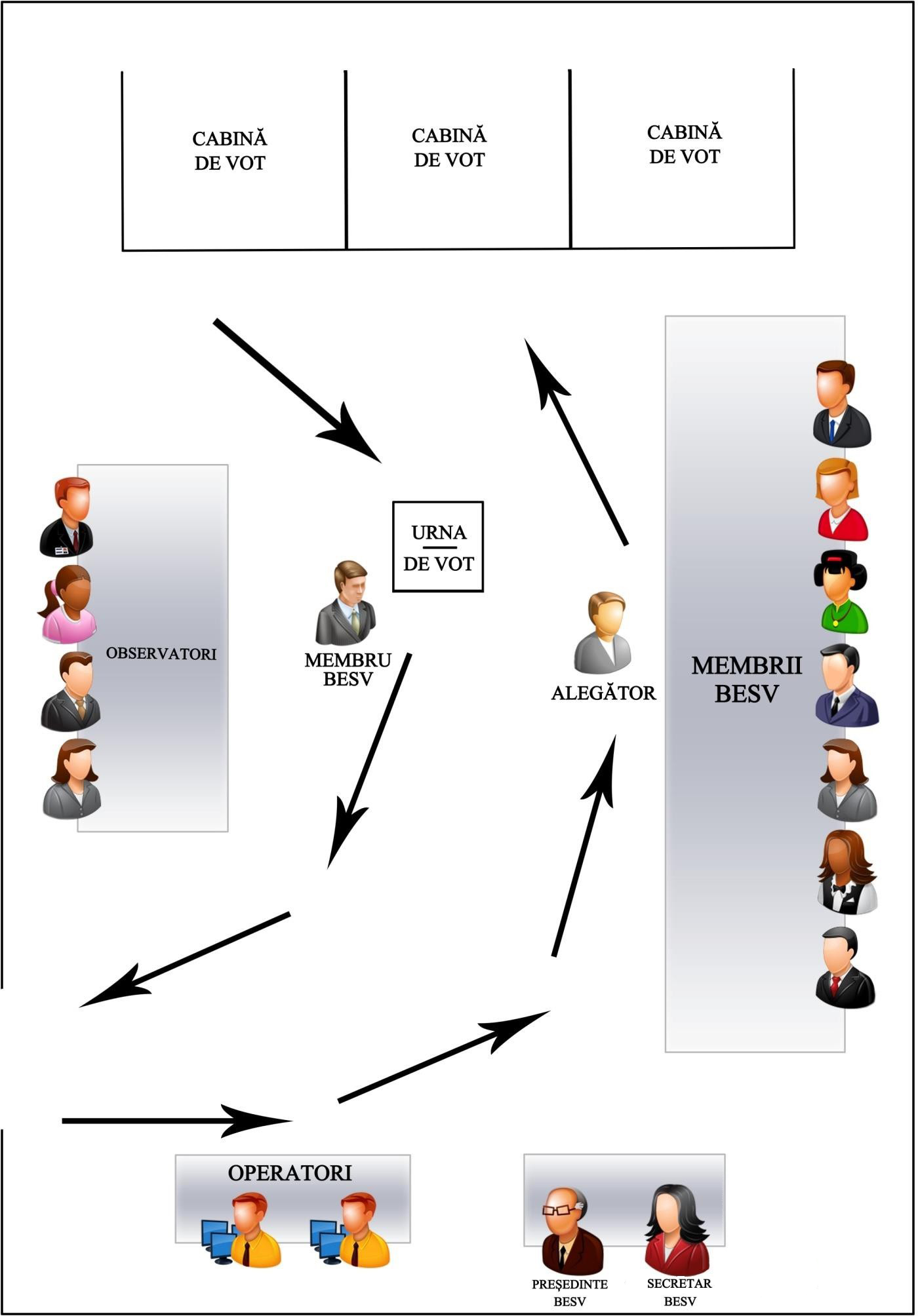 